	Committee Report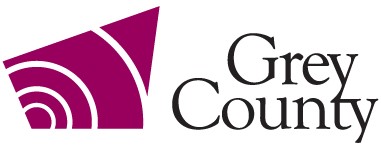 RecommendationThat Report CCR-CW-01-22 be received, and the following appointments be confirmed for 2022; and That Warden ________ be appointed to the Owen Sound Community Advisory Committee for Georgian College; andThat elections for any committees required be voted on by single vote; andThat the Climate Change Task Force, Affordable Housing Task Force and Hanover-Owen Sound Task Force appointments continue in 2022 until the end of the respective Task Force mandates; andThat in accordance with the Terms of Reference, the membership of the Long-Term Care Redevelopment and Planning Task Force remain the same until the end of the council term; andThat all other required appointments contained in Report CCR-CW-01-22 be endorsed. Executive SummaryThis report confirms the committee appointments for 2022.  Grey County has several internal committees as well as external committees which Grey County Council serve.  There is no requirement for councillors to sit on any committees nor is there a limit of the number of committees a councillor can be a member of. Background and DiscussionStaff sent out a request to council members for their first and second choices related to available appointments for agencies, boards and committees for 2022 in late November. Report CCR-CW-08-19 confirmed the annual appointment of the Warden to the Alternative Land Use Services (ALUS) Grey Bruce Chapter Board Partner Advisory Committee.  It is recommended that the Hanover-Owen Sound Task Force, Affordable Housing Task Force and the Climate Change Task Force memberships remain unchanged until the end of their respective mandates, as identified in the respective Terms of Reference.  The Long-Term Care Redevelopment and Planning Task Force will remain the same under the end of the term of Council.  The Health Care Funding Roles and Responsibilities Task Force, upon endorsement of the funding policy, will be dissolved as its mandate has been met. There are a few positions still available and others that may require an election depending on the outcome of the election of the Warden.  As well, with the passing of Councillor Potter and no replacement for this position at the time of this report, staff reached out to Councillor Soever for potential “placeholder” appointments for the new Councillor once they are sworn in as a Grey County Councillor.  These have been added to the chart as well.  The following chart indicates the preferences of council members and the required number of appointments per committee:  Legal and Legislated RequirementsGrey County is required under the Long-Term Care Act to have a Committee of Management and under the Accessibility for Ontarians with Disabilities Act to have an Accessibility Advisory Committee. Financial and Resource ImplicationsPer diems and mileage are paid to council members attending agency, board, or committee meetings.  These costs are contained in the annual Council Operating budget. Relevant Consultation	Internal County Council 	External NoneAppendices and AttachmentsTo:Warden and Members of Grey County CouncilCommittee Date:December 9, 2021Subject / Report No:CCR-CW-01-22Title:Prepared by:Heather MorrisonReviewed by:Kim WingroveLower Tier(s) Affected:NoneStatus:Recommendation adopted by Committee as amended per Resolution CW05-22; Endorsed by County Council January 13, 2022 per Resolution CC11-22AppointmentMembership RequiredNamesEconomic Development and Planning Advisory CommitteeUp to 7 councillors plus WardenKeaveney, Hutchinson, Woodbury, Boddy, Carleton, Town of Blue Mountains Councillor  1 position availableTourism Advisory2 councillors Carleton (if election required for CAO Committee)1 position availableStewardship Grey Bruce (formerly Grey County Forest Stewardship Network)1 councillorGambleGrey County Federation of Agriculture1 councillor plus alternateMcQueen Alternate availableCommunity Alcohol and Drug Strategy2 councillorsMackey 1 position availableAccessibility Advisory Committee1 councillorBurley Board of Health3 councillors plus WardenMilne, Paterson, O’Leary, HicksLong Term Care Committee of Management6 councillors plus WardenBurley, Robinson, Mackey O’Leary, Clumpus WoodburyAgricultural Advisory Committee4 councillors plus WardenKeaveney, Robinson, McQueen1 position availableCAO Objectives and Evaluation Committee 4 councillors plus WardenMilne, Hutchinson, Boddy, Hicks, TBM Councillor, Carleton (will step back if election is required)